UNIVERSITY CURRICULUM COUNCILAPPROVED PROGRAMS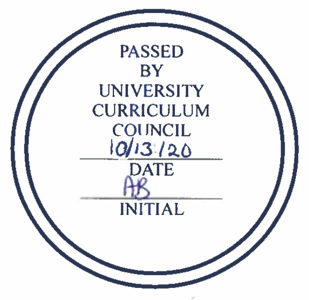 October 13, 2020PROGRAM CHANGESRuss College of Engineering and Technology Program Code: BS7251Program Name: Chemical Engineering  	Department: Chemical and Biomolecular EngineeringContact: Darin RidgwayChange 1: Require either CHE 1000 or ChE 1100 or ET 2800. Change 2: Update the list of Technical Elective courses accepted toward the degree. This is necessary as new elective courses have been developed or identified as appropriate. The patron departments are Biological Sciences, Chemistry, Geology, Math, Physics, and Electrical Engineering. No impact is expected as it is only an occasional student in any course and in many cases these courses are already being taken for elective credit, with a DARS Exception being used to accept them. There is no impact on required program hours, although students completing ET 2800 will complete more hours than the degree requires.NOTIFICATIONSCollege of BusinessDual Degree Notification As recommended, we would formally like to notify the Programs Committee (PC) and University Curriculum Council (UCC) of the establishment of a new dual degree, linking two already approved and established programs together for specific students wishing to pursue a dual degree pathway.  We have checked on the approval processes for such programs and a memo of notification was recommended by Beth Quitslund and David Koonce.Specific ContextWe have a lot of students who are in our online and professional MBA programs (typically the business analytics concentration) who want to go on to the Master of Business Analytics program after they finish their MBA. We would like to have that path recognized as an official dual degree (like our MBA/MSA).  The relevant programs are Online/Professional MBA with all concentrations (MB6152, MB6153, MB6154, MB6155, MB6157, MB6166, MB6167, MB6168; MB6159; MB6160; MB6161; MB6162; MB6169; MB6170; MB6171; MB6172) and the Online Master of Business Analytics (MB6173). The credit hour requirements for each program as the OMBA is 35; PMBA 36 and MBAn is 30. When students apply they can “double count” eight credit hours from their MBA to the MBAn.Program SuspensionPatton College of Education Program Code: ME6227Program Name: Critical Studies in EducationDepartment: Educational Studies     Contact: Dwan RobinsonBased on persistent low enrollments, this program was placed on hiatus beginning in the fall semester 2018-19. CCGS was informed on this program suspension but the program is still showing active in PeopleSoft. To ensure we are in compliance with HLC, we the official teach out plan is being submitted by the program faculty.There are currently 9 students in the program. All of the students have completed the required coursework and are working on their Capstone Master’s paper with their advisor. The date the last student has to complete their paper is the end of the 2023-2024 academic year. The remaining faculty person is responsible for honors and critical students service courses. Patton College of Education Program Code: ME6876Program Name: Blended Early Childhood and Special EducationDepartment: Teacher Education    Contact: Frans DoppenDue to the departure of a full-time tenure faculty member and the failure to gain approval to hire a tenure track faculty member to replace them, thereby reducing capacity and resources in the special education program, the Blended Early Childhood and Special Education (ME6876) is suspending admissions, effective fall semester 2020. There are currently 13 students in the program. All required coursework will be offered until the current students have completed the program. The date the last student will be awarded the degree is Summer, 2021.  Faculty workload (course assignments) had to be adjusted leading to current faculty having to take on new preparations. Current faculty have also had to participate in the hiring of adjunct instructors to cover the teach-out of currently enrolled students. They have also had to assume advising responsibilities to ensure currently enrolled students are informed and supported during the teach-out.College of Arts & SciencesProgram Code: BA5222Program Name: German Department: Modern LanguagesContact: Christopher CoskiRationale for the hiatus: In the wake of the spring 2019 and spring 2020 instructional faculty non-renewals, we have insufficient faculty remaining in German to offer an adequate number of courses to German majors without resorting to an unreasonable number of unpaid independent studies. We have concluded that the German major is unsustainable with only two faculty members. For this reason, we request the immediate closing of further admission to the German major. Current number of German majors:  9 (as of September 7, 2020). Teach-out plan: German faculty will continue to offer a limited number of major-level courses, as our minors also need some of these (our German minor will remain in place). German faculty will offer independent studies as needed to teach out current majors. In some cases, where appropriate, students studying abroad in third-party-provider programs may also transfer in a limited number of course credits toward the major. Informed parties: Our remaining German faculty, Dr. Bärbel Such and Dr. Nikhil Sathe, have discussed this decision with me. I have informed our Department Majors & Minors Committee Chair (departmental advising coordinator), Dr. Melissa Figueroa. I have cc'd on this email a number of potentially interested parties including Dean Florenz Plassmann, Associate Dean Sarah Poggione, Assistant Dean Randy Price, and Registrar Deb Benton, in order to ensure they are aware of this request, and to allow all an opportunity to provide feedback or ask questions. If there are other parties I have inadvertently omitted, I will gladly include them. Graduate Curriculum CleanupMS3311, MS3317 ChemistryThe reduction in number of required 5000-level courses in the area of specialization from 3 to 2, andThe requirement of at least three courses 5000+ in different areas of specialization (including the student’s own).  The OCEAN curriculum requires 4 credits in the division seminar course (1 each semester for 4 semesters), and counts them toward the degree. This is the most common number of credits earned in the seminars for residential master’s students (because they are 2-year degrees), but that there is in fact no minimum number of credit hours required. The requirement is for enrollment during residence in the program. The online program does not require participation in the seminars because students are not in residence. PH3311 ChemistryThe reduction in number of required 7000-level courses in the area of specialization from 3 to 2, andThe requirement of at least three courses 5000+ in different areas of specialization (including the student’s own).  Department of EnglishMA5231 & PH5231Required Course Numbers.  The courses listed as meeting most requirements in the M.A. program are nearly all 5000-level courses. The English Department no longer offers most of those courses, and all graduate students take the equivalent 7000-level courses. This reflects a difference in scheduling practice but not a difference in course content or outcomes. 

Graduate courses in the English Department have always been “dual-listed” in practice: sections of 5000-level (M.A.) and 7000-level (Ph.D.) were offered at the same time in same room with same assignments.  We stopped creating and registering Master’s students in the 5000-level course sections as an administrative convenience, but this has resulted in no changes to pedagogy, M.A. student experience, or expectations for our M.A. students since Q2S.  
 
We do continue to enroll both M.A. and Ph.D. students in 5000-level courses when there is no 7000-level equivalent.Removal of Inactive Courses. The Q2S paperwork listed all existing courses (or courses intended to be converted to semesters) that would fit a requirement category description.  For instance, “Literature before 1640” included all 5000-level courses that would be in the catalog and cover primarily literature written before 1640. We no longer teach many of those courses, and in fact some have never been taught on semesters. Those are essentially phantom courses in the curriculum which we would like to officially take off the list of courses available for degree completion at this time. These courses include ENG 5260: Nineteenth-Century Prose; ENG 5310: Major Medieval Genre; ENG 5710: Twentieth-Century American Literature; ENG 5720: Twentieth-Century Literature/Modernism.Determination of Which Courses Meet Requirements. In practice, all decisions about whether a course meets a requirement category have been made by the Director of Graduate Studies (and, if there is any ambiguity, in consultation with the Graduate Committee). The listing of courses in the paperwork submitted at Q2S simply sorted all courses we planned to convert for semesters into the requirement categories according to their names. This list does not reflect the regular practice both before and after Q2S of using special topics courses (ENG 7800) to meet requirements whenever the topic is appropriate.  Clerical Errors at Q2S.  A number of requirements were simply misstated in the OCEAN forms. These misstatements represent differences from the pre-Q2S curriculum that were never intended or put into practice. We would like to correct the following: ENG 5880: Although 4 hours are given as required for the M.A. and 5 for the Ph.D., this course has never been offered and is not a requirement for a graduate degree. Instead, Ph.D. students in residence are required to take ENG 7810 when it is offered and M.A. students in residence are strongly encouraged to take ENG 7810.Both Rhetoric/Composition and Literature students have the same culminating experience hours. They must take 4-8 hours of ENG 6930: Master's Essay or ENG 6950: Master's Thesis. These culminating experiences options were in use before Q2S, so it is unclear why they are not appropriately documented in the OCEAN curriculum form.Creative Writing students must take at least 4 hours of ENG 6950: Master's Thesis and successfully defend a thesis. This is also a requirement carried over from the pre-Q2S curriculum that is simply missing from the OCEAN form. Literature students pursuing an M.A. Thesis must take 1 additional graded elective for 4 hours; Literature students pursuing an M.A. Essay must take 2 additional graded electives for 8 hours. This is ambiguous in the OCEAN form, so we wish to clarify it here. Minimum Credit Hours Required for the M.A. and Ph.D.  The minimum credit hours required for both graduate degrees incorrectly include number of credit hours needed for graduate funding; the number hours needed for funding were never required for the degree.  The correct number is as follows: For the M.A: 36 hoursFor the Ph.D.: 90 hours post-baccalaureate. Course replacement:  We have replaced ENG 5960 with ENG 5950 for both degrees. ENG 5960 has been made inactive.International Development Studies MA4209In the earlier version of the program, the equivalent of 12 semester hours were required in the Foundation. The current program requires 8.This change reflects the withdrawal of funding for most INST-designated graduate courses, and their subsequent cancellation redesignation or cross-listing with the home departments of the faculty that teach them. The current program has shifted those 4 hours into the former (09-12) category of “development electives,” (10 cr) which, since the Q2S transition, is not being called “development core.” (12 cr). This flexibility accommodates the irregularity with which the former INST courses are now taught in their new home departments, as well as the fact that the qualifying courses are now universally 4 cr graduate classes.In the earlier version of the program, the equivalent of 6 semester hours were required in the methods section (this is also what the OCEAN document requires). The current program requires 8.This change reflects the shift from 3 cr to 4 cr courses across most of the qualifying options. The current program has one additional specialization track, Development and Conflict. (A different 5th track, Sport and Development, was approved by UCC in 2013, but is no longer offered.)This change reflects the fact that all of the faculty previously supporting the Sports and Development track have left OU since 2013. Development and Conflict represents both a field-relevant alternative and (given that it is not dependent on staffing by only 2 or 3 specific faculty) a sustainable alternative drawing on a dozen departments across campus.